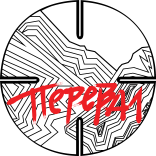       Санкт-Петербургская общественная организация ветеранов войн «Перевал»       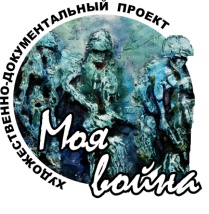                         Художественно-документальный проект  «Моя война»  Человеку нелегко привыкнуть к войне,  к ее опасностям и лишениям, к иной шкале жизненных ценностей и приоритетов. Адаптация к новой обстановке требует ломки прежних стереотипов сознания и поведения, без которой просто не выжить в экстремальных условиях, на грани жизни и смерти. Но и вернуться к спокойному, мирному существованию человеку, проведшему на фронте хотя бы несколько недель, не менее сложно.  «Моя война» – это оригинальный художественно-документальный проект, посвященный ветеранам «забытых войн» ХХ века. После окончания Второй мировой войны Советский Союз и Россия участвовали явно или тайно в десятках войн и локальных конфликтов, через которые по самым скромным подсчетам прошло свыше 300 тысяч человек, а еще 620 тысяч через Афганистан. Что мы знаем об этих людях, что мы знаем об их судьбах, что мы знаем об их войнах? Проект посвящен тем, кто воевал, всем, кто это видел, кто через это прошел и тем, кто никогда оттуда не вернулся…     Афганская война стала наиболее крупным вооружённым конфликтом с 1945 года, в котором принимали участие советские солдаты и офицеры. За десять лет в Афганистане погибло пятнадцать тысяч советских военнослужащих, более шести тысяч стали инвалидами, а около двухсот человек до сих пор числятся пропавшими. Война тянулась девять долгих лет - почти одну восьмую всей советской истории. Одно поколение входило в Афганистан, совсем другое его покидало... Спустя три года после окончания войны в Афганистане к власти пришли исламисты радикального толка, а в 1992 году страна была провозглашена исламской. Мир и спокойствие в Афганистане так и не наступили…  Вниманию публики представляется очередная, пятая выставка проекта «Моя война» - «Вернуться живым...», посвященная 30-летию вывода советских войск из Афганистана. В рамках проекта уже состоялось четыре выставки. Первая – в Государственном Мемориальном музее А.В. Суворова, в мае 2016 года. Вторая – в феврале 2017 года в Военно-историческом музее артиллерии, инженерных войск и войск связи. Третья - в октябре 2017 года в Мемориальном музее А.В. Суворова. Четвертая – в октябре 2018 года в Музее артиллерии, инженерных войск и войск связи. Данная выставка подготовлена совместно с  Санкт-Петербургской общественной организацией ветеранов войн «Перевал».  Особенностью всех выставок данного проекта является участие в них, вместе с профессиональными художниками,  реальных участников боевых действий – художников, писателей, поэтов.  Экспозиция, по замыслу авторов, представляет четыре  плана. Первый – живописные и графические работы, второй – письма, документы и фотографии, в том числе, сделанные в ходе боевых действий, третий – личные вещи военнослужащих, предметы амуниции и снаряжения, в том числе трофейного, четвертый – галерея портретов ветеранов войны. Открытие выставки состоится 14 февраля, в 14.00,  в  Военно-историческом музее артиллерии, инженерных войск и войск связи по адресу: Александровский парк 7.